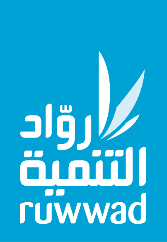 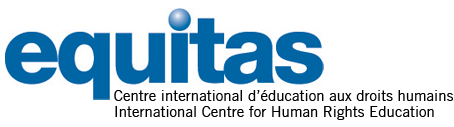 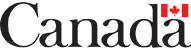 تواصل التعاون بين روّاد التنمية و إيكويتاس لتمكين الشباب والنساء والمجموعات المهمشة في الأردنمبادرة جديدة تمتد لثلاث سنوات هدفها تمكين المواطنين من استخدام التكنولوجيا للمشاركة في العملية الديمقراطية وممارسة حقوق الإنسانعمان، آذار / مارس 2018 - تتعاون روّاد التنمية، وهي مؤسسة غير ربحية تعمل مع المجتمعات التي تسعى للتغلب على التهميش من خلال التعليم والبرامج الشبابية التطوعية وتنظيم العمل الأهلي مع القواعد الشعبية، مع منظمة إيكويتاس الكندية، وهي منظمة غير ربحية تعمل على النهوض بالمساواة والعدالة الاجتماعية واحترام كرامة الإنسان في جميع أنحاء العالم ، لإطلاق مبادرة جديدة، مدتها ثلاث سنوات، بعنوان "روابط: استخدام التكنولوجيا من أجل مواطنة فاعلة". سيتم خلال هذه المبادرة الإقليمية، تعليم أكثر من 500 1 من الشباب والنساء والأشخاص ذوي الإعاقة في الأردن وتونس والمغرب ومصر على توظيف التكنولوجيا من أجل مساعدتهم على تغذية انخراطهم المدني لخدمة مجتمعاتهم المحلية والمشاركة الفاعلة في الحياة الاجتماعية والاقتصادية والسياسية.واستناداً إلى خبرة روّاد التنمية الطويلة في العمل مع الشباب والأطفال في منطقة جبل النظيف، في شرق عمان، الأردن، تهدف مبادرة روابط إلى تفعيل القيادة الشبابية من خلال تدريب القادة الشباب على أدوات إلكترونية والانخراط المدني القائم على مبادرات محلية لتعزير الحقوق الاجتماعية والاقتصادية.تشرح سمر دويدين ، المديرة الإقليمية ومديرة البرامج في روّاد التنمية "ترفد هذه المبادرة نهج نموذج البرامج لدى روّاد التنمية والذي يركز على بناء مهارات الشباب وقدراتهم الجماعية من خلال التعليم والمشاركة المجتمعية وتنظيم القواعد الشعبية. ستعمل مبادرة روابط على تعزيز المهارات والعمل المدني لدى 32 شاباً من شرق عمان، الذين سيقومون بدورهم بإطلاق مبادرات محليّة لحشد 550 من أفراد المجتمع".بدوره، يقول إيان هاملتون المدير التنفيذي لإيكويتاس،: أردنا من عنوان هذه المبادرة الجديدة، "روابط "، إلهام بناء العلاقات والصلات وهذا ما تخلقه مبادرة روابط اليوم مع الشباب في الأردن. في وقتٍ لا تزال فيه أصوات الشباب والنساء والفئات المهمشة الأخرى غير مسموعة إلى حد كبير، تكمن أهمية العمل مع مؤسسة روَاد التنمية خلال السنوات الثلاث المقبلة،  لإزالة الحواجز التي تحول دون المشاركة المجتمعية الهادفة لهذه المجموعات وتمكينهم، من خلال التقنيات والربط بالشبكات، على الانخراط في العمل المدني".تعود الشراكة بين روّاد التنمية وإيكويتاس لعام 2010 مع تنفيذ مشروع الرزمة التعليمية  "ألعاب من أجل حقوق الإنسان"التي تهدف تعزيز فهم واستيعاب الأطفال لقيم حقوق الإنسان من خلال الألعاب. كما وقد عملت مشاريع أخرى على تعزيز المسؤولية الاجتماعية والمشاركة المجتمعية للشباب في برامج محو أمية الأطفال في مدارس في شرق عمان، حيث استفاد أكثر من 200 طفل من الأنشطة التي قادها الشباب. في عام 2016 عززت مبادرة "جسور" قدرات القادة الشباب من روَاد للتواصل مع صنَاع القرار وخلق الفرص لتعزيز الشبكات والتحالفات. تأتي هذه المبادرة بدعم مالي من الحكومة الكندية – الشؤون الخارجية، وبالشراكة مع مركز ضحايا التعذيب - التكتيكات الجديدة ، الجمعية المغربية لتربية الشبيبة فرع فاس، والمركز التونسي المتوسطي، ومؤسسة حورس للتنمية والتدريب.– النهاية مؤسسة روَاد التنمية : http://ruwwad.net/  تسعى روَاد التنمية لمساعدة المجتمعات في التغلب على التهميش من خلال التعليم والبرامج الشبابية التطوعية وتنظيم النشاط الشبابي. قام بتأسيس رواد التنمية، رجل الأعمال الأردني فادي غندور مع مجموعة من رجال الأعمال، ويدعمها حالياً كل من أرامكس وبنك القاهرة عمَان وجمعية رؤيانا. تقوم رواد التنمية بإنشاء مراكز تمكين مجتمعي في المناطق المهمشة من أجل تقديم المنح التعليمية للشباب مقابل الخدمة المجتمعية عبر ثلاثة برامج تستهدف: الأطفال والشباب والمجتمع. خلال السنوات السابقة توسع عمل رواد التنمية ليشمل الأردن وفلسطين ولبنان ومصر.إيكويتاس: www.equitas.orgإيكويتاس، هي المنظمة الكندية الأكثر نشاطاً وشهرة في تعليم حقوق الإنسان. تعمل من أجل النهوض بالمساواة والعدالة الاجتماعية واحترام كرامة الإنسان من خلال برامج تعليم تحويلية في كندا وحول العالم. في السنوات الـ 50 الماضية، وصلت برامج إيكويتاس لأكثر من 3.2 مليون شخص في جميع أنحاء العالم. لدى إيكويتاس تأثير كبير في مجالات المساواة في النوع الاجتماعي، وتعزيز مشاركة الشباب والأطفال، والدفاع عن حقوق الإنسان. قد تم توزيع هذا البيان الصحفي من قبل شركة بداية نيابة عن رواد التنمية.لمزيد من المعلومات أو للمساعدة، يرجى الاتصال بنا على العنوان التالي: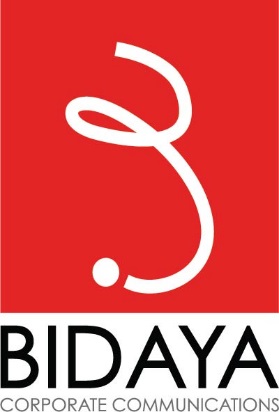 Tel:  +962 6 585 4002/6Fax:  +962 6 585 3001P.O. Box:  930391, Amman 11193, JordanEmail: media@bidayacorp.com